ORTOFOTO – Prigorska ulica u Vinogradima L. prije provedbe geodetske izmjere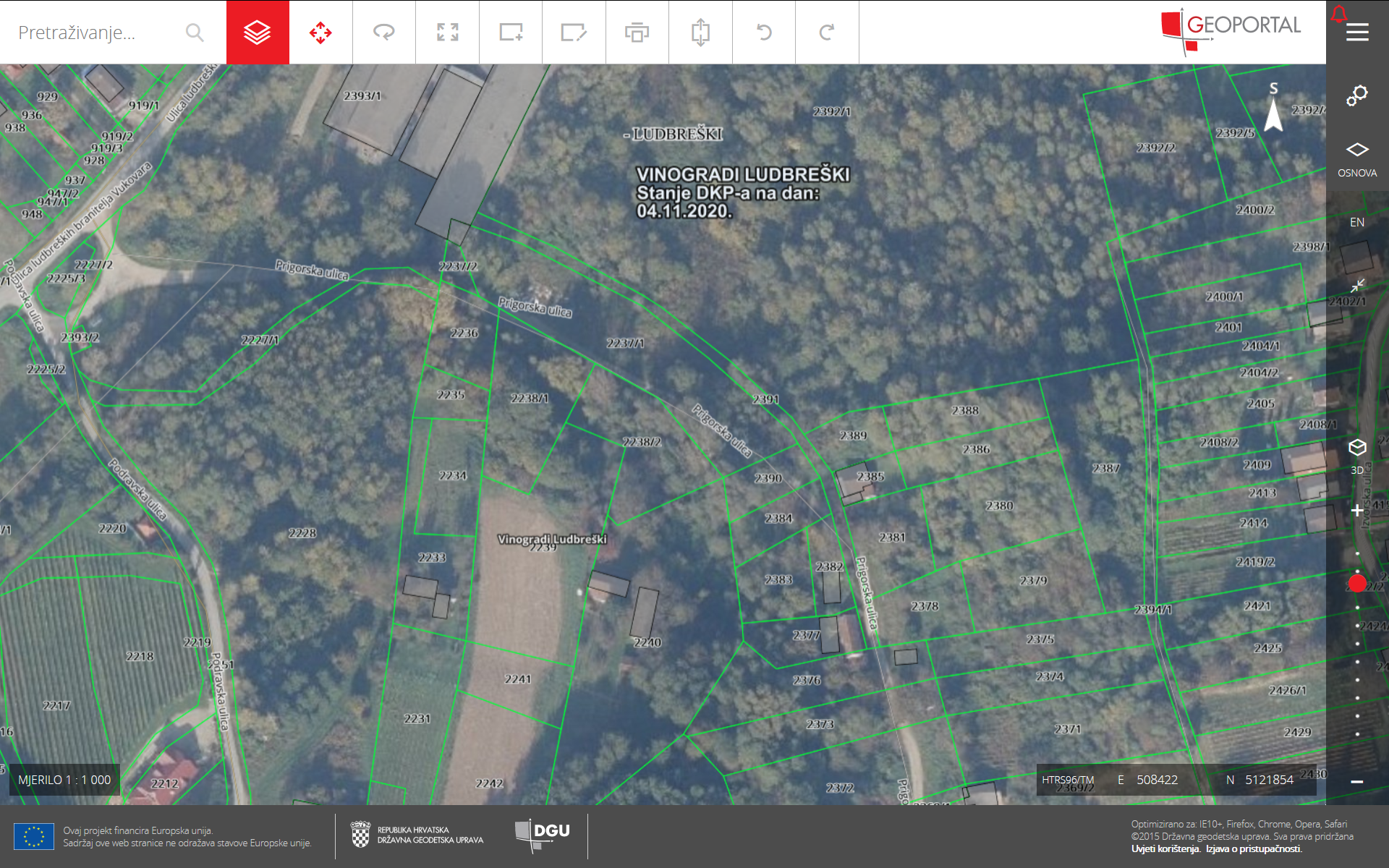 